Fiche info – résistances aux antibiotiques
C’est quoi le Staphylococcus aureus ?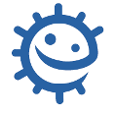 C’est quoi le Staphylococcus aureus ?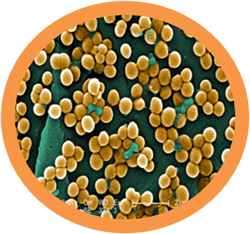 Staphylococcus aureus Résistant à la Méthicilline - 
Avec la permission de Giantmicrobes, Inc. www.giantmicrobes.com/uk/Staphylococcus aureus est une bactérie habituellement présente sur la peau, dans la bouche, les narines, etc où elle vit sans causer de maladie chez environ un tiers des personnes en bonne santé. S. aureus peut provoquer des infections, en particulier si la bactérie a l'occasion de pénétrer dans l'organisme, par exemple si on se coupe. Il est responsable de la plupart des infections contractées à l'hôpital (infections nosocomiales).Quels sont les symptômes ?Staphylococcus aureus provoque des abcès, des furoncles, et peut infecter des plaies - les plaies accidentelles comme des égratignures et des plaies intentionnelles comme lorsqu'on place une perfusion ou lors d'une opération. On appelle cela des infections localisées. La bactérie peut progresser davantage à l'intérieur du corps et provoquer des infections graves telles qu'une septicémie (infection du sang). Staphylococcus aureus peut aussi provoquer des intoxications alimentaires.Qui peut l’attraper ?N'importe qui.Y a-t-il un traitement ?Les infections causées par la plupart des types de S. aureus se soignent bien avec des antibiotiques tels que la pénicilline et l'érythromycine. C’est quoi le SARM ?Le SARM est un type de S. aureus résistant à l'antibiotique appelé méticilline. SARM signifie Staphylococcus Aureus Résistant à la Méticilline. Le SARM est responsable de nombreuses infections contractées à l'hôpital (infections nosocomiales).Comment peut-on éviter de l’attraper ?Une bonne hygiène des mains est la meilleure façon d'empêcher la propagation du SARM.Existe-t-il un traitement ?L'infection à SARM n'est pas plus dangereuse ou grave que l'infection par d'autres variétés de Staphylococcus aureus, mais elle est plus difficile à traiter selon qu'il est résistant ou non aux autres antibiotiques. Certains antibiotiques employés pour traiter le SARM peuvent cependant être parfois plus difficiles à utiliser ou peuvent provoquer des effets indésirables.